Exercice 1Déroulez les procédures récursives suivantes pour k=6 :Procédure test (↓k : entier)DébutSi (k>0) alors      test (k-1);    Écrire (k);fsi;Fin;Procédure essai (↓k : entier)DébutSi (k>0) alors       Écrire (k);     essai (k-1) ;fsi ;Fin ;Déroulement : Appel de la Procédure Test (6)									        k=1  	k=0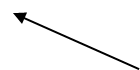 Résultat du déroulement : On affiche le contenu lors de la remontée et on aura sur écran: 1 2 3 4 5 6Déroulement : Appel de la Procédure essai(6)Schéma d’exécution en utilisant un tableau exécution de Essaai(6)Schéma d'exécution de la procédure récursive (essai(6))Résultat du déroulement : On affiche le contenu lors de la descente et on aura sur écran : 6 5 4 3 2 1L’affichage est croisant pour la procédure test car la récursivité est non terminale. Par contre il est décroissant dans la procédure essai car la récursivité est terminaleProcédure tester (↓n:entier)DébutSi (n>0) alors tester (n/2) ;Écrire (nmod2) ;       fsi;finDéroulement : Appel de la Procédure tester(19)Schéma d'exécution de la procédure récursive (tester(19))Résultat du déroulement : On affiche le contenu lors de la remontée et on aura sur écran: 10011.Nous remarque 10011 n’est que 19 en binaire.Déroulement : Appel de la Procédure tester(13)Schéma d'exécution de la procédure récursive (tester(13))Résultat du déroulement : On affiche le contenu lors de la remontée et on aura sur écran: 1101.Nous remarque 1101 n’est que 13 en binaire.La procédure tester est non terminaleDéroulez la fonction récursive suivante et dites ce qu’elle fait fonction produit (n:entier, x :entier) : entierDébutsi  (n > 0) alors     ecrire("avant appel", n,x);    produit  produit(n - 1, x) + x;    ecrire ("apres appel :" , n,x);}sinon    produit  0;fsi, finDébut n = 8, x = 5;  écrire (n, ’*’, x, ‘=’,produit(n, x));fin.1er appel de la fonction Produit (8,5);1er Appel     2eme  Ap      3eme Ap    4eme Ap  5eme Ap    6eme Appel  7eme Appel  8eme Appel  9eme Appel   n=8,x=5     n=7,x=5     n=6,x=5  n=5,x=5 n=4,x=5   n=3,x=5      n=2,x=5     n=1,x=5     n=0,x=5Schéma d'exécution de la fonction récursive (produit(8,5))Le résultat de l’exécution en C de la fonction récursive (produit(8,5)) est donné dans la figure ci-dessus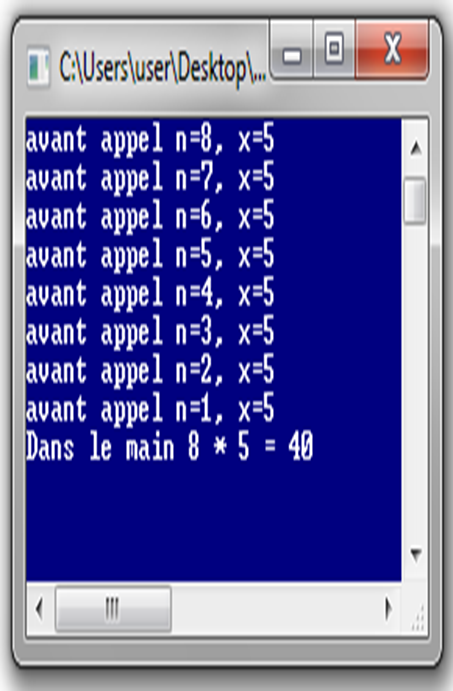 Résultat du déroulement : On affiche le contenu lors de la remontée et on aura sur écran : 40La fonction fait le produit de n*x.Nous remarquons que l’instruction ecrire ("apres appel :" , n,x); dans la fonction produit n’est jamais exécutée.Exercice 2Écrire une fonction itérative qui renvoie le reste de la division euclidienne d'un entier a par un entier b en utilisant les soustractions successives. Fonction q_it (a,b :entier) :entierDébutS :entier ;S0 ;Tque a≤b faireaa-b ;s s+1 ;ftqueq_it s ;finDonner la fonction récursive correspondante.Fonction q_rec (a,b :entier) :entierDébutSi a<b alors q_rec 0 ;            Sinon               q_rec  q_rec (a-b,b)+1 ;fsi ;fin       Exemple : a=8 et b=3 Schéma d'exécution de la fonction récursive (q_rec(8,3))Résultat du déroulement : On affiche le contenu lors de la remontée et on aura : 2Il s’agit d’une fonction non terminale, donc il y a une descente et une remontée.Une fois avoir atteint le point d’arrêt, on remonte pour effectuer les calculs (flèches en rouges).Niveau de récursivitéAppel Exécuté     Valeur retournée0Essai (6)Ecrire (6)1Essai (5)Ecrire (5)2Essai (4)Ecrire (4)3Essai (3) Ecrire (3)4Essai (2)Ecrire (2)5Essai (1)Ecrire (1)6Essai (0)Cond terminalePoint d’arrêtPoint d’appuiNiveau de récursivitéAppel ExécutéValeur à calculerValeur retournéeValeur retournée0Tester (19)ecrire (1)ecrire (1)01Tester (9)ecrire (1)ecrire (1)12Tester (4)ecrire (0)ecrire (0)03Tester (2) ecrire (0)ecrire (0)04Tester (1)ecrire (1)ecrire (1)15Tester (0)Cond terminalePoint d’arrêtPoint d’appuiCond terminalePoint d’arrêtPoint d’appui Niveau de récursivitéAppel ExécutéValeur à calculerValeur retournéeValeur retournée0Tester (13)ecrire (1)ecrire (1)11Tester (6)ecrire (0)ecrire (0)02Tester (3)ecrire (1)ecrire (1)13Tester (1) ecrire (1)ecrire (1)14Tester (0)Cond terminalePoint d’arrêtPoint d’appuiCond terminalePoint d’arrêtPoint d’appuiNiveau de récursivitéAppel ExécutéValeur à calculerValeur retournée0q_rec(8,3)1+q_rec(5,3)1  +  1   = 21q_rec(5,3)1+q_rec(2,3)1+   0 =   12q_rec(2 ,3)Cond terminalePoint d’arrêtPoint d’appui